Protokół Nr 317/24z posiedzenia Zarządu Powiatu Jarocińskiegow dniu 28 lutego 2024 r. Termin posiedzenia Zarządu na dzień 28 lutego 2024 r. został ustalony przez p. Starostę. W obradach wzięło udział trzech Członków Zarządu zgodnie z listą obecności. W posiedzeniu uczestniczyli także:Jacek Jędrzejak – Skarbnik Powiatu,Ireneusz Lamprecht – Sekretarz Powiatu.Starosta p. Lidia Czechak rozpoczęła posiedzenie, witając wszystkich przybyłych. Ad. pkt. 2Starosta, przedłożyła do zatwierdzenia porządek obrad i zapytała, czy ktoś chce wnieść 
do niego uwagi. Zarząd w składzie Starosta, Wicestarosta oraz M. Stolecki jednogłośnie, bez uwag zatwierdził przedłożony porządek obrad. Posiedzenie Zarządu przebiegło zgodnie 
z następującym porządkiem:Otwarcie posiedzenia.Przyjęcie proponowanego porządku obrad.Przyjęcie protokołu nr 316/24 z posiedzenia Zarządu w dniu 26 lutego 2024 r.Rozpatrzenie pisma KP PSP w Jarocinie Nr PF.0335.1.2.2.2024 w sprawie zmian 
w planie finansowym na 2024 r.Rozpatrzenie pisma KP PSP w Jarocinie Nr PF.0335.1.2.4.2024 w sprawie zmian 
w planie finansowym na 2024 r.Rozpatrzenie pisma KP PSP w Jarocinie Nr PF.0335.1.2.6.2024 w sprawie zmian 
w planie finansowym na 2024 r.Rozpatrzenie pisma Wydziału Administracyjno-Inwestycyjnego Nr A-OZPI.3026.8.2024 w sprawie zmian w planie finansowym na 2024 r.Rozpatrzenie pisma Wydziału Administracyjno-Inwestycyjnego Nr A-OZPI.3026.9.2024 w sprawie zmian w planie finansowym na 2024 r.Rozpatrzenie pisma Wydziału Administracyjno-Inwestycyjnego Nr A-OZPI.5535.1.2024.BA w sprawie zmian w planie finansowym na 2024 r.Rozpatrzenie pisma Wojewody Wielkopolskiego nr FB-I.3111.27.2024.7 dotyczące planów dochodów.Rozpatrzenie pisma Zespołu Szkół Ponadpodstawowych nr 1 w Jarocinie 
nr ZSP1.3121.15.2024.GK w sprawie zmian w planie finansowym na 2024 r.Rozpatrzenie pisma Zespołu Szkół Ponadpodstawowych nr 1 w Jarocinie 
nr ZSP1.3121.16.2024.GK w sprawie zmian w planie finansowym na 2024 r.Rozpatrzenie pisma Referatu Komunikacji i Dróg nr A-KD.3026.4.2024.SA w sprawie zmian w planie finansowym na 2024 r.Zapoznanie się z pismem Wydziału Geodezji i Gospodarki Nieruchomościami nr GGN-KGN.6845.9.2024.JA odnośnie sprawozdań za za 2023 rok.Rozpatrzenie pisma Domu Dziecka nr 2 w Górze DD2 3014/3/2024 w sprawie zmian w planie finansowym na 2024 r.Rozpatrzenie pisma Powiatowego Inspektoratu Nadzoru Budowlanego w Jarocinie 
nr PINB.3101.5.2024.GM w sprawie zmian w planie finansowym na 2024 r.Rozpatrzenie pisma Powiatowego Urzędu Pracy w Jarocinie nr FK.0320.19.2024 
w sprawie zmian w planie finansowym na 2024 r.Rozpatrzenie pisma Powiatowego Centrum Pomocy Rodzinie w Jarocinie 
nr FN.3011.15.2024.BK w sprawie zmian w planie finansowym na 2024 r.Rozpatrzenie pisma Liceum Ogólnokształcącego Nr 1 w Jarocinie 
Nr LONr1.3110.4.2024 w sprawie zmian w planie finansowego na 2024r.Rozpatrzenie pisma Poradni Psychologiczno - Pedagogicznej w Jarocinie nr ZSS-PPP.3101.4.2024 w sprawie zmian w planie finansowym na 2024 r.Rozpatrzenie pisma Zespołu Szkół Specjalnych w Jarocinie nr ZSS.3101.7.2024 
w sprawie zmian w planie finansowym na rok 2024 r.Rozpatrzenie pisma Zespołu Szkół Ponadpodstawowych nr 2 w Jarocinie 
nr ZSP.3021.20.2024 w sprawie zmian w planie finansowym na 2024 r.Rozpatrzenie pisma Komendanta Powiatowego Policji w Jarocinie 
nr RW.237.2.2024.NFB.RU o współfinansowanie.Rozpatrzenie wniosku Polskiego Związku Emerytów, Rencistów i Inwalidów 
w Jarocinie o dofinansowanie.Uzupełnienie danych ws. petycji o podjęcie stanowiska.Rozpatrzenie pisma Członka Zarządu Województwa Wielkopolskiego nr ODN-BP.0540.4.2024 odnośnie udziału w projekcie.Zapoznanie się z pismem Wydziału Oświaty i Spraw Społecznych nr O.425.2.2024 
w sprawie zakupu strojów piłkarskich.Zapoznanie się z pismem Wydziału Oświaty i Spraw Społecznych nr O.524.1.2024 
w sprawie protokołu z posiedzenia komisji oceniającej oferty.Rozpatrzenie pisma Wydziału Oświaty i Spraw Społecznych nr O.3026.11.2024 
w sprawie zmian w planie finansowym na 2024 r.Rozpatrzenie pisma Wydziału Oświaty i Spraw Społecznych nr O.3026.4.2024 
w sprawie zmian w planie finansowym na 2024 r.Rozpatrzenie pisma Wydziału Oświaty i Spraw Społecznych nr O.3026.13.2024 
w sprawie zmian w planie finansowym na 2024 r.Rozpatrzenie pisma Wydziału Oświaty i Spraw Społecznych nr O.3026.14.2024 
w sprawie zmian w planie finansowym na 2024 r.Rozpatrzenie pisma Wydziału Oświaty i Spraw Społecznych nr O.3026.16.2024 
w sprawie zmian w planie finansowym na 2024 r.Rozpatrzenie pisma Poradni Psychologiczno - Pedagogicznej w Jarocinie nr PPP.071.4.2024 w sprawie zwiększenia zatrudnienia o 1/2 etatu.Rozpatrzenie projektu uchwały Zarządu Powiatu Jarocińskiego w sprawie wyboru ofert złożonych przez organizacje pozarządowe i podmioty prowadzące działalność pożytku publicznego na realizację zadań powiatu o charakterze pożytku publicznego w 2024 roku.Rozpatrzenie projektu uchwały Zarządu Powiatu Jarocińskiego w sprawie wyrażenia zgody na nieodpłatne przekazanie środka trwałego stanowiącego własność Powiatu Jarocińskiego.Rozpatrzenie projektu uchwały Zarządu Powiatu Jarocińskiego zmieniająca uchwałę w sprawie podania do publicznej wiadomości kwartalnej informacji o wykonaniu budżetu jednostki samorządu terytorialnego.Rozpatrzenie projektu uchwały Zarządu Powiatu Jarocińskiego zmieniającej uchwałę w sprawie uchwalenia budżetu Powiatu Jarocińskiego na 2024 rok.Rozpatrzenie projektu uchwały Zarządu Powiatu Jarocińskiego zmieniającej uchwałę w sprawie opracowania planu finansowego urzędu jednostki samorządu terytorialnego na 2024 rok.Rozpatrzenie projektu uchwały Zarządu Powiatu Jarocińskiego zmieniającej uchwałę w sprawie opracowania planu finansowego zadań z zakresu administracji rządowej oraz innych zadań zleconych powiatowi na 2024 r.Rozpatrzenie projektu uchwały Zarządu Powiatu Jarocińskiego zmieniającej uchwałę w sprawie opracowania planu finansowego dla wydzielonego rachunku dochodów z przeznaczeniem na wydatki na finansowanie realizacji zada na rzecz pomocy Ukrainie.Rozpatrzenie projektu uchwały Zarządu Powiatu Jarocińskiego w sprawie wyboru ofert na realizację w 2024 roku zadania publicznego w zakresie pomocy społecznej, w tym pomocy rodzinom i osobom w trudnej sytuacji życiowej oraz wyrównywania szans tych rodzin i osób w 2024 roku - „Utworzenie i prowadzenie specjalistycznego ośrodka wsparcia dla osób doznających przemocy domowej – 15 miejsc”Rozpatrzenie projektu uchwały Zarządu Powiatu Jarocińskiego w sprawie powołania Komisji Konkursowej w celu przeprowadzenia konkursu na stanowisko dyrektora Zespołu Szkół Ponadpodstawowych Nr 1 w Jarocinie. Rozpatrzenie projektu uchwały Zarządu Powiatu Jarocińskiego w sprawie ogłoszenia wykazu nieruchomości położonej przy ul. Kościuszki 16 w Jarocinie przeznaczonej do oddania w najem w trybie bezprzetargowym.Rozpatrzenie projektu uchwały Zarządu Powiatu Jarocińskiego w sprawie ogłoszenia wykazu nieruchomości położonej przy ul. Kościuszki 16 w Jarocinie przeznaczonej do oddania w najem w trybie bezprzetargowym na rzecz dotychczasowego najemcy.Sprawy pozostałe.Ad. pkt. 3Starosta przedłożyła do przyjęcia protokół nr 316/24 z posiedzenia Zarządu w dniu 
26 lutego 2024 r. Zapytała, czy któryś z Członków Zarządu wnosi do niego zastrzeżenia lub uwagi?Zarząd nie wniósł uwag do protokołu. Jednogłośnie Zarząd w składzie Starosta, Wicestarosta oraz M. Stolecki zatwierdził jego treść.Ad. pkt. 4Starosta przedłożyła do rozpatrzenia pismo KP PSP w Jarocinie Nr PF.0335.1.2.2.2024 
w sprawie zmian w planie finansowym na 2024 r. Pismo stanowi załącznik nr 1 do protokołu.W związku z otrzymaną informacją o zwiększeniu dotacji celowej Komendy Powiatowej Państwowej Straży Pożarnej w Jarocinie w obrębie działu 754 w celu zbilansowania potrzeb na wypłatę rekompensaty za przedłużony czas służby, środki zwiększą następujące paragrafy.Dział 754, rozdział 75411, paragraf 2110 — kwota 336087 00 zł w tym: paragraf 4180 - Równoważniki pieniężne i ekwiwalenty dla żołnierzy i funkcjonariuszy oraz pozostałe należności — kwota 336087,00 zł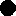 Zarząd jednogłośnie w składzie Starosta, Wicestarosta oraz M. Stolecki wyraził zgodę na zmiany.Ad. pkt. 5Starosta przedłożyła do rozpatrzenia pismo KP PSP w Jarocinie Nr PF.0335.1.2.4.2024 
w sprawie zmian w planie finansowym na 2024 r. Pismo stanowi załącznik nr 2 do protokołu.W związku z otrzymaną informacją o zwiększeniu dotacji celowej Komendy Powiatowej Państwowej Straży Pożarnej w Jarocinie w obrębie działu 754 w 2024, środki zwiększą następujące paragrafy. Dział 754, rozdział 7541 1 , paragraf 2110 — kwota 250.052, 00 zł.Zarząd jednogłośnie w składzie Starosta, Wicestarosta oraz M. Stolecki wyraził zgodę 
na zmiany. Ad. pkt. 6Starosta przedłożyła do rozpatrzenia pismo KP PSP w Jarocinie Nr PF.0335.1.2.6.2024 
w sprawie zmian w planie finansowym na 2024 r. Pismo stanowi załącznik nr 3 do protokołu.Komendant zwrócił się o zmiany w planie finansowym na 2024 r. pomiędzy paragrafami.Zarząd jednogłośnie w składzie Starosta, Wicestarosta oraz M. Stolecki wyraził zgodę 
na zmiany. Ad. pkt. 7Starosta przedłożyła do rozpatrzenia pismo Wydziału Administracyjno-Inwestycyjnego 
Nr A-OZPI.3026.8.2024 w sprawie zmian w planie finansowym na 2024 r. Pismo stanowi załącznik nr 4 do protokołu.Utworzenie planów paragrafów z otrzymanej dotacji jest niezbędne celem sfinansowania wynagrodzeń i pochodnych 3 pracowników realizujących zadania z zakresu administracji rządowej w zakresie gospodarki nieruchomościami w Wydziale Geodezji i Gospodarki Nieruchomościami.Zarząd jednogłośnie w składzie Starosta, Wicestarosta oraz M. Stolecki wyraził zgodę 
na zmiany. Ad. pkt. 8Starosta przedłożyła do rozpatrzenia pismo Wydziału Administracyjno-Inwestycyjnego 
Nr A-OZPI.3026.9.2024 w sprawie zmian w planie finansowym na 2024 r.
Pismo stanowi załącznik nr 5 do protokołu.Zmiany planów paragrafów jest niezbędne celem przeznaczenia na realizację zadań związanych z przygotowaniem i przeprowadzeniem wyborów do Rady Powiatu, zarządzonych na dzień 
7 kwietnia 2024 roku.Zmniejszenia planu w paragrafie 4300 — zakup usług pozostałych o kwotę 1 800,00 zł można dokonać w związku ze wstępna wyceną wydruku kart do głosowania.Zarząd jednogłośnie w składzie Starosta, Wicestarosta oraz M. Stolecki wyraził zgodę 
na zmiany. Ad. pkt. 9Starosta przedłożyła do rozpatrzenia pismo Wydziału Administracyjno-Inwestycyjnego 
Nr A-OZPI.5535.1.2024.BA w sprawie zmian w planie finansowym na 2024 r.
Pismo stanowi załącznik nr 6 do protokołu.W związku z przedłużeniem funkcjonowania na terenie powiatu Jarocińskiego do dnia 
31 marca 2024 roku ośrodków pobytowych dla obywateli Ukrainy dokonuje się zmian 
w układzie wykonawczym planu wydatków środków przeznaczonych na ten cel. Zarząd jednogłośnie w składzie Starosta, Wicestarosta oraz M. Stolecki wyraził zgodę na wniosek.Ad. pkt. 10Zarząd w składzie Starosta, Wicestarosta oraz M. Stolecki zapoznał się z pismem Wojewody Wielkopolskiego nr FB-I.3111.27.2024.7 dotyczące planów dochodów. Pismo stanowi załącznik nr 7 do protokołu.W oparciu o przyjętą przez Sejm RP w dniu 18 stycznia 2024 roku ustawę budżetową na rok 2024 (Dz. U. poz. 122) określony został plan dochodów związanych z realizacją zadań z zakresu administracji rządowej oraz innych zadań zleconych odrębnymi ustawami, a także plan dotacji na zadania z zakresu administracji rządowej i dotacji na realizację zadań własnych wykonywanych przez Państwa Samorząd.Ad. pkt. 11Starosta przedłożyła do rozpatrzenia pismo Zespołu Szkół Ponadpodstawowych nr 1 
w Jarocinie nr ZSP1.3121.15.2024.GK w sprawie zmian w planie finansowym na 2024 r. Pismo stanowi załącznik nr 8 do protokołu.Szkoła zwróciła się z prośbą o zwiększenie środków na ZFŚS - w związku z obwieszczeniem Prezesa GUS w sprawie przeciętnego wynagrodzenia miesięcznego w gospodarce narodowej w drugim półroczu 2023 roku odpis na ZFŚS został ponownie przeliczony i skorygowany wg nowych stawek. Dla nauczycieli również odpis został skorygowany wg kwoty bazowej, o której mowa w art. 9 ust. 2 ustawy budżetowej, obowiązującej w dniu 1 stycznia 2024r. Dla nauczycieli będących emerytami i rencistami również odpis został przeliczony według nowej kwoty bazowej.Zarząd jednogłośnie w składzie Starosta, Wicestarosta oraz M. Stolecki podjął decyzję o rozpatrzeniu pisma w terminie późniejszym po otrzymaniu sprawozdań od wszystkich jednostek powiatowych. Ad. pkt. 12Starosta przedłożyła do rozpatrzenia pismo Zespołu Szkół Ponadpodstawowych nr 1 
w Jarocinie nr ZSP1.3121.16.2024.GK w sprawie zmian w planie finansowym na 2024 r. Pismo stanowi załącznik nr 9 do protokołu.Środki finansowe przyznane z Funduszu Pomocy przeznaczone będą na wynagrodzenia nauczycieli w związku z dodatkowymi zadaniami oświatowymi w ramach pomocy dla uczniów ukraińskich.Zarząd jednogłośnie w składzie Starosta, Wicestarosta oraz M. Stolecki wyraził zgodę 
na zmiany. Ad. pkt. 13Starosta przedłożyła do rozpatrzenia pismo Referatu Komunikacji i Dróg nr A-KD.3026.4.2024.SA w sprawie zmian w planie finansowym na 2024 r. Pismo stanowi załącznik nr 10 do protokołu.Utworzenie paragrafu 0960 „Wpływy z otrzymanych spadków, zapisów i darowizn w postaci pieniężnej” w związku z otrzymaną darowizną od spółki Park Wiatrowy 9 sp. z o.o. z siedzibą w Poznaniu oraz zgodnie z zapisem Umowy darowizny z dnia 15-02-2024r. w 51 pkt. 1 mówiącym o przeznaczeniu kwoty darowizny na cele związane naprawą ul. Dworcowej 
w Golinie i ul. Oberskiej w Potarzycy. Referat zwrócił się z prośbą o zwiększenie § remonty cząstkowe o kwotę 100 000,00 zł.Zarząd jednogłośnie w składzie Starosta, Wicestarosta oraz M. Stolecki wyraził zgodę 
na zmiany. Ad. pkt. 14Zarząd w składzie Starosta, Wicestarosta oraz M. Stolecki zapoznał się z pismem Wydziału Geodezji i Gospodarki Nieruchomościami nr GGN-KGN.6845.9.2024.JA odnośnie sprawozdań za 2023 rok. Pismo stanowi załącznik nr 11 do protokołu.Referat Katastru i Gospodarki Nieruchomościami zgodnie z 7 Uchwały Nr V111/62/19 Rady Powiatu Jarocińskiego z dnia 28 marca 2019 r. w sprawie szczegółowych warunków korzystania z nieruchomości oddanych w trwały zarząd powiatowym jednostkom organizacyjnym przedłożył kopie pism jednostek wraz ze sprawozdaniami za 2023 rok.Załączniki:pismo Powiatowego Urzędu Pracy,pismo Zespołu Szkół Specjalnych,pismo Zespołu Szkół Ponadpodstawowych Nr I w Jarocinie, - pismo Liceum Ogólnokształcącego Nr I w Jarocinie,pismo Zespołu Szkół Ponadpodstawowych Nr 2 w Jarocinie,pismo Zespołu Szkół Przyrodniczo — Biznesowych w Tarcach.Ad. pkt. 15Starosta przedłożyła do rozpatrzenia pismo Domu Dziecka nr 2 w Górze DD2 3014/3/2024 
w sprawie zmian w planie finansowym na 2024 r. Pismo stanowi załącznik nr 12 do protokołu.Zwiększenie wydatków jest niezbędne w celu prawidłowej realizacji budżetu i związane jest 
z koniecznością wykonania badań lekarskich wychowanek.Zarząd jednogłośnie w składzie Starosta, Wicestarosta oraz M. Stolecki wyraził zgodę 
na zmiany. Ad.pkt. 16Starosta przedłożyła do rozpatrzenia pismo Powiatowego Inspektoratu Nadzoru Budowlanego w Jarocinie nr PINB.3101.5.2024.GM w sprawie zmian w planie finansowym na 2024 r. Pismo stanowi załącznik nr 13 do protokołu.Dofinansowanie paragrafów płacowych w związku z planowanymi nagrodami jubileuszowymi oraz realizacją wzrostu wynagrodzeń wg założeń Ustawy budżetowej na 2024 rok.Zarząd jednogłośnie w składzie Starosta, Wicestarosta oraz M. Stolecki wyraził zgodę 
na zmiany. Ad. pkt. 17Starosta przedłożyła do rozpatrzenia pismo Powiatowego Urzędu Pracy w Jarocinie 
nr FK.0320.19.2024 w sprawie zmian w planie finansowym na 2024 r. Pismo stanowi załącznik nr 14 do protokołu.Powiatowy Urząd Pracy w Jarocinie zwraca się z prośbą o wprowadzenie do planu finansowego jednostki po stronie dochodów w rozdziale 85156 § 0940 w związku z wystąpieniem korekty składek na ubezpieczenie zdrowotne za osoby bezrobotne bez prawa do zasiłku za 2022 rok.Zarząd jednogłośnie w składzie Starosta, Wicestarosta oraz M. Stolecki wyraził zgodę 
na zwiększenie planu dochodów i wydatków w kwocie o 1000 zł. A plan na ZFŚS zostanie znowelizowany w terminie późniejszym, kiedy wszystkie jednostki złożą zapotrzebowanie.Ad. pkt. 18Starosta przedłożyła do rozpatrzenia pismo Powiatowego Centrum Pomocy Rodzinie 
w Jarocinie nr FN.3011.15.2024.BK w sprawie zmian w planie finansowym na 2024 r. Pismo stanowi załącznik nr 15 do protokołu.W związku z pismem Wojewody Wielkopolskiego FB-I.3111.27.2024.7 z dnia 19.02.2024 r. w sprawie zmiany dotacji celowej na 2024 rok, PCPR prosi o dokonanie zmian w planie finansowym po stronie wydatków w kwocie 16 400,00- na uzupełnienie funduszu wynagrodzeń w związku z wzrostem wynagrodzeń pracowników Powiatowego Zespołu ds. Orzekania 
o Niepełnosprawności w drugiej połowie roku.Zarząd jednogłośnie w składzie Starosta, Wicestarosta oraz M. Stolecki wyraził zgodę 
na zmiany. Ad. pkt. 19Starosta przedłożyła do rozpatrzenia pismo Liceum Ogólnokształcącego Nr 1 w Jarocinie 
Nr LONr1.3110.4.2024 w sprawie zmian w planie finansowego na 2024r. Pismo stanowi załącznik nr 16 do protokołu.Liceum zwróciło się z prośbą o zwiększenie planu finansowego w R80120 za okres 01.01.2024 r-31.012024 r.w Liceum Ogólnokształcącym Nr 1 im. T. Kościuszki w Jarocinie w związku 
z realizacją dodatkowych zadań oświatowych, pomoc obywatelom Ukrainy.Zarząd jednogłośnie w składzie Starosta, Wicestarosta oraz M. Stolecki wyraził zgodę 
na zmiany. Ad. pkt. 20Starosta przedłożyła do rozpatrzenia pismo Poradni Psychologiczno - Pedagogicznej 
w Jarocinie nr ZSS-PPP.3101.4.2024 w sprawie zmian w planie finansowym na 2024 r. Pismo stanowi załącznik nr 17 do protokołu.Środki finansowe z Funduszu Pomocy przeznaczone są na wynagrodzenia pracowników pedagogicznych wraz z pochodnymi oraz zakup pomocy dydaktycznych w związku z dodatkowymi zadaniami oświatowymi w ramach pomocy dla dzieci ukraińskich.Zarząd jednogłośnie w składzie Starosta, Wicestarosta oraz M. Stolecki wyraził zgodę 
na zmiany. Ad. pkt. 21Starosta przedłożyła do rozpatrzenia pismo Zespołu Szkół Specjalnych w Jarocinie nr ZSS.3101.7.2024 w sprawie zmian w planie finansowym na rok 2024 r. Pismo stanowi załącznik nr 18 do protokołu.Środki finansowe z Funduszu Pomocy przeznaczone są na wynagrodzenia pracowników pedagogicznych wraz z pochodnymi oraz zakup pomocy dydaktycznych w związku z dodatkowymi zadaniami oświatowymi w ramach pomocy dla dzieci ukraińskich.Zarząd jednogłośnie w składzie Starosta, Wicestarosta oraz M. Stolecki wyraził zgodę 
na zmiany. Ad. pkt. 22Starosta przedłożyła do rozpatrzenia pismo Zespołu Szkół Ponadpodstawowych nr 2 
w Jarocinie nr ZSP.3021.20.2024 w sprawie zmian w planie finansowym na 2024 r. 
Pismo stanowi załącznik nr 19 do protokołu.Zmiany w planie dotyczą zwiększenia środków o kwotę 26 526,00 zł na pokrycie kosztów związanych z kształceniem uczniów narodowości ukraińskiej po wybuchu wojny.Zarząd jednogłośnie w składzie Starosta, Wicestarosta oraz M. Stolecki wyraził zgodę 
na zmiany. Ad. pkt. 23Starosta przedłożyła do rozpatrzenia pismo Komendanta Powiatowego Policji w Jarocinie nr RW.237.2.2024.NFB.RU o współfinansowanie. Pismo stanowi załącznik nr 20 do protokołu.Wzorem lat ubiegłych Komenda Główna Policji planuje w 2024 roku zakupy sprzętu transportowego dla policji za połączone środki budżetowe, w tym pozyskane od samorządów lokalnych, przy planowanym 50% współfinansowaniu. W związku z powyższym istnieje możliwość współfinansowania zakupu sprzętu transportowego z przeznaczeniem dla Komendy Powiatowej Policji w Jarocinie. Po dokonanej analizie sprzętu transportowego zwracam się z prośbą o współfinansowanie zakupu samochodu osobowego segment C w wersji oznakowanej lub samochodu osobowego typu SUV w wersji oznakowanej z przeznaczeniem dla służby Wydziału Prewencji i Ruchu Drogowego. Na podstawie informacji przekazanej przez Komendę Wojewódzką Policji w Poznaniu kwota wsparcia finansowego przy zakupie samochodu osobowego segment C w wersji oznakowanej wyniesie 90.000 zł. Natomiast samochodu osobowego typu SUV w wersji oznakowanej 110.000 zł.Zarząd jednogłośnie w składzie Starosta, Wicestarosta oraz M. Stolecki negatywnie rozpatrzył wniosek, ponieważ Starostwo dofinansowało zakup samochodu w poprzednim roku. Natomiast, jeśli policja otrzyma dofinansowanie z innych gmin wchodzących w skład powiatu jarocińskiego wtedy powiat jarociński również dofinansuje zakup, jeśli taka będzie wola Rady Powiatu Jarocińskiego. Ad. pkt. 24Starosta przedłożyła do rozpatrzenia wniosku Polskiego Związku Emerytów, Rencistów 
i Inwalidów w Jarocinie o dofinansowanie. Pismo stanowi załącznik nr 21 do protokołu.Zarząd Oddziału Rejonowego Polskiego Związku Emerytów, Rencistów i Inwalidów Oddział Rejonowy w Jarocinie, zwrócił się z uprzejmą prośbą o dofinansowanie działań statutowych.Zarząd jednogłośnie w składzie Starosta, Wicestarosta oraz M. Stolecki wyraził zgodę 
na wniosek. Ad. pkt. 25Zarząd w składzie Starosta, Wicestarosta oraz M. Stolecki zapoznał się z pismem dotyczącym Uzupełnienie danych ws. petycji o podjęcie stanowiska. Pismo stanowi załącznik nr 22 do protokołu.Nawiązując do przestanej petycji z dnia 8 stycznia 2024 r. i otrzymanej odpowiedzi 
o sygnaturze ZP.152.1.2024, przesłano wymagane dane do kontynuacji procedury podjęcia uchwały stanowiskowej przez Zarząd Powiatu Jarocińskiego.Adresat uchwały: PKP Polskie Linie Kolejowe S.A.Uzasadnienie: Jako zasadność realizacji projektu uchwały stanowiskowej dot. rewitalizacji linii kolejowej nr 360 na odcinku Jarocin—Gostyń uważa się zwiększoną potrzebę mieszkańców regionu na dostępność komunikacyjną oraz dotychczasowe działania podjęte pomiędzy PKP PLK S.A. a Samorządem Województwa Wielkopolskiego, które przyczyniły się do rozpoczęcia procesu przywrócenia odcinka wspomnianej linii pomiędzy Gostyniem a Kąkolewem k. Leszna. Przywrócenie funkcjonalności tut. linii kolejowej sprawi, że sprawność transportu zbiorowego zostanie zwiększona dwukrotnie. Tym samym pod względem finansowym realne jest uzyskanie dofinansowania w ramach programu Kolej+.Ad. pkt. 26Starosta przedłożyła do rozpatrzenia pismo Członka Zarządu Województwa Wielkopolskiego nr ODN-BP.0540.4.2024 odnośnie udziału w projekcie. Pismo stanowi załącznik nr 23 do protokołu.Technikum w Zespole Szkół Przyrodniczo Biznesowych im. J. Dziubińskiej w Tarcach, zakończyło udział w projekcie Województwa Wielkopolskiego „Cyfrowa Szkoła Wielkopolsk@ 2020, realizowanym przez Ośrodek Doskonalenia Nauczycieli w Poznaniu.W ramach projektu stworzona została infrastruktura teleinformatyczna składająca się z Regionalnej Sieci Teleinformatycznej oraz Szkolnych Sieci Teleinformatycznych tworzących łącznie Wielkopolską Sieć Edukacyjną. Szkolne si9Ci teleinformatyczne, stworzone w 600 szkołach biorących udział w projekcie, zapewniają wewnątrzszkolną, bezpieczną sieć bezprzewodową opartą na wi-fi. Szkolna infrastruktura obejmuje access pointyi inne urządzenia zapewniające bezprzewodowy dostęp do Internetu. poprzez podłączenie do Regionalnej i Ogólnopolskiej Sieci Edukacyjnej.W okresie realizacji projektu koszty związane z utrzymaniem Wielkopolskiej Sieci Edukacyjnej, w tym m.in. wynikające z przechowywania jej aktywów, zasilania, ubezpieczenia, aktualizacji oprogramowania, usuwania awarii, świadczenia usługi transmisji danych były ponoszone ze środków finansowych UE oraz budżetu państwa. Projekt „Cyfrowa Szkota Wielkopolsk@ 2020" zakończył się w lipcu 2023 r., a utrzymanie Wielkopolskiej Sieci Edukacyjnej zakończy się 8 lipca 2024 r. Po tym terminie usługi nie będą już finansowane ze środków unijnych i budżetu państwa. Całkowity roczny koszt utrzymania Wielkopolskiej Sieci Edukacyjnej dla SOO szkół szacuje się na kwotę równą 9.000.000,00 PLN, co oznacza, że koszt dla każdej szkoły, która nadal korzystałaby z usług wynikających z podłączenia do Wielkopolskiej Sieci Edukacyjnej, będzie wynosił ok. 15.000,00 PLN. Województwo Wielkopolskie podejmuje obecnie szereg działań mających na celu zabezpieczenie środków finansowych na funkcjonowanie powstałej infrastruktury, jednakże ze względu na bardzo wysoki koszt utrzymania sieci dla 600 szkół, finansowanie całości przedsięwzięcia z budżetu Województwa Wielkopolskiego może okazać się niemożliwe. Mając na względzie wyżej wymienione korzyści dla szkół Województwo zwróciło się z zapytaniem, czy widzą Starostwo Powiatowe w Jarocinie widzi możliwość partycypowania w kosztach utrzymania Regionalnej i Szkolnej Sieci Teleinformatycznej? Czy byłoby w stanie „ponosić koszty jej utrzymania 
w szacowanej wysokości 5.250,00 zł (tj. 35% wartości rocznego kosztu utrzymania sieci przypadającego na jedną szkołę)?Zarząd jednogłośnie w składzie Starosta, Wicestarosta oraz M. Stolecki po rozmowie 
z Dyrektorem Szkoły Przyrodniczo – Biznesowej w Tarcach nie wyraził zgody na partycypowanie w kosztach. Ad. pkt. 27Starosta przedłożyła do rozpatrzenia pismo Wydziału Oświaty i Spraw Społecznych 
nr O.425.2.2024 w sprawie zakupu strojów piłkarskich. Pismo stanowi załącznik nr 24 do protokołu.Wydział Oświaty i Spraw Społecznych przekazał pismo Krzysztofa Kuczerawy w sprawie zakupu strojów piłkarskich dla nowo powstałego klubu sportowego „WKS Cerekwica”.Zarząd jednogłośnie w składzie Starosta, Wicestarosta oraz M. Stolecki wyraził zgodę 
na partycypowanie w kosztach zakupu strojów piłkarskich, jeśli zostanie umieszczone na nich logo powiatu. Ad. pkt. 28Zarząd jednogłośnie w składzie Starosta, Wicestarosta oraz M. Stolecki zapoznał się z pismem Wydziału Oświaty i Spraw Społecznych nr O.524.1.2024 w sprawie protokołu 
z posiedzenia komisji oceniającej oferty. Pismo stanowi załącznik nr 25 do protokołu.Ad. pkt. 29Starosta przedłożyła do rozpatrzenia pismo Wydziału Oświaty i Spraw Społecznych nr O.3026.11.2024 w sprawie zmian w planie finansowym na 2024 r. Pismo stanowi załącznik nr 26 do protokołu.Zarząd jednogłośnie w składzie Starosta, Wicestarosta oraz M. Stolecki wyraził zgodę 
na zwiększenie planu o kwotę 13.400 zł.  Ad. pkt. 30Starosta przedłożyła do rozpatrzenia pismo Wydziału Oświaty i Spraw Społecznych 
nr O.3026.4.2024 w sprawie zmian w planie finansowym na 2024 r. Pismo stanowi załącznik nr 27 do protokołu.W związku z pismem Ministra Finansów w sprawie przyznania kolejnych środków z Funduszu Pomocy na uczniów i wychowanków z Ukrainy za okres od 1 do 31 stycznia 2024r. Wydział zwrócił się z prośbą o dokonanie zmian w planie finansowym jednostki na rok bieżący po stronie dochodów i wydatków.Zarząd jednogłośnie w składzie Starosta, Wicestarosta oraz M. Stolecki wyraził zgodę 
na zmiany. Ad. pkt. 31Starosta przedłożyła do rozpatrzenia pismo Wydziału Oświaty i Spraw Społecznych 
nr O.3026.13.2024 w sprawie zmian w planie finansowym na 2024 r. Pismo stanowi załącznik nr 28 do protokołu.Zmiany wynikają z przesunięcia środków na zakup środków żywności związanych 
z organizacją Wielkanocnego Spotkania z Zajączkiem dla mieszkańców Powiatu Jarocińskiego, które odbędzie się dnia 30 marca br. na terenie Liceum Ogólnokształcącego 
nr 1 w Jarocinie.Zarząd jednogłośnie w składzie Starosta, Wicestarosta oraz M. Stolecki wyraził zgodę 
na zmiany. Ad. pkt. 32Starosta przedłożyła do rozpatrzenia pismo Wydziału Oświaty i Spraw Społecznych 
nr O.3026.14.2024 w sprawie zmian w planie finansowym na 2024 r. Pismo stanowi załącznik nr 29 do protokołu.Zwiększenie dotyczy opłat za mapy ewidencyjne potrzebne do złożenia wniosku 
o dofinansowanie instalacji fotowoltaicznej.Zarząd jednogłośnie w składzie Starosta, Wicestarosta oraz M. Stolecki wyraził zgodę 
na zmiany. Ad. pkt. 33Starosta przedłożyła do rozpatrzenia pismo Wydziału Oświaty i Spraw Społecznych nr O.3026.16.2024 w sprawie zmian w planie finansowym na 2024 r. Pismo stanowi załącznik nr 30 do protokołu.Powyższe zmiany w rozdziale:- 92695 zwiększenia środków finansowych na Nagrody dla Najlepszych sportowców Powiatu Jarocińskiego w 2023r., Członkowie Komisja na posiedzeniu dnia 26 lutego 2024r. podjęli decyzje o nagrodzeniu 1 1 zawodników nagrodą w wysokości 2.000,00 zł.Zarząd jednogłośnie w składzie Starosta, Wicestarosta oraz M. Stolecki wyraził zgodę 
na zmiany. Ad. pkt. 34Starosta przedłożyła do rozpatrzenia pismo Poradni Psychologiczno - Pedagogicznej 
w Jarocinie nr PPP.071.4.2024 w sprawie zwiększenia zatrudnienia o 1/2 etatu. 
Pismo stanowi załącznik nr 31 do protokołu.W związku z wcześniejszymi ustaleniami Poradnia zwróciła się o zwiększenie zatrudnienia
w administracji Poradni Psychologiczno-Pedagogicznej o 1/2 etatu.Zarząd jednogłośnie w składzie Starosta, Wicestarosta oraz M. Stolecki wyraził zgodę 
na wniosek. Ad. pkt. 35Starosta przedłożyła do rozpatrzenia projekt uchwały Zarządu Powiatu Jarocińskiego 
w sprawie wyboru ofert złożonych przez organizacje pozarządowe i podmioty prowadzące działalność pożytku publicznego na realizację zadań powiatu o charakterze pożytku publicznego w 2024 roku. Projekt uchwały stanowi załącznik nr 32 do protokołu.Zarząd jednogłośnie w składzie Starosta, Wicestarosta oraz M. Stolecki podjął uchwałę.Ad. pkt. 36Starosta przedłożyła do rozpatrzenia projekt uchwały Zarządu Powiatu Jarocińskiego 
w sprawie wyrażenia zgody na nieodpłatne przekazanie środka trwałego stanowiącego własność Powiatu Jarocińskiego. Projekt uchwały stanowi załącznik nr 33 do protokołu.Zarząd jednogłośnie w składzie Starosta, Wicestarosta oraz M. Stolecki podjął uchwałę.Ad. pkt. 37Starosta przedłożyła do rozpatrzenia projekt uchwały Zarządu Powiatu Jarocińskiego 
zmieniająca uchwałę w sprawie podania do publicznej wiadomości kwartalnej informacji o wykonaniu budżetu jednostki samorządu terytorialnego. Projekt uchwały stanowi załącznik nr 34 do protokołu.Zarząd jednogłośnie w składzie Starosta, Wicestarosta oraz M. Stolecki podjął uchwałę.Ad. pkt. 38Starosta przedłożyła do rozpatrzenia projekt uchwały Zarządu Powiatu Jarocińskiego 
zmieniającej uchwałę w sprawie uchwalenia budżetu Powiatu Jarocińskiego na 2024 rok. Projekt uchwały stanowi załącznik nr 35 do protokołu.Zarząd jednogłośnie w składzie Starosta, Wicestarosta oraz M. Stolecki podjął uchwałę.Ad. pkt. 39Starosta przedłożyła do rozpatrzenia projekt uchwały Zarządu Powiatu Jarocińskiego 
zmieniającej uchwałę w sprawie opracowania planu finansowego urzędu jednostki samorządu terytorialnego na 2024 rok. Projekt uchwały stanowi załącznik nr 36 do protokołu.Zarząd jednogłośnie w składzie Starosta, Wicestarosta oraz M. Stolecki podjął uchwałę.Ad. pkt. 40Starosta przedłożyła do rozpatrzenia projekt uchwały Zarządu Powiatu Jarocińskiego 
zmieniającej uchwałę w sprawie opracowania planu finansowego zadań z zakresu administracji rządowej oraz innych zadań zleconych powiatowi na 2024 r. Projekt uchwały stanowi załącznik nr 37 do protokołu.Zarząd jednogłośnie w składzie Starosta, Wicestarosta oraz M. Stolecki podjął uchwałę.Ad. pkt. 41Starosta przedłożyła do rozpatrzenia projekt uchwały Zarządu Powiatu Jarocińskiego 
zmieniającej uchwałę w sprawie opracowania planu finansowego dla wydzielonego rachunku dochodów z przeznaczeniem na wydatki na finansowanie realizacji zada na rzecz pomocy Ukrainie. Projekt uchwały stanowi załącznik nr 38 do protokołu.Zarząd jednogłośnie w składzie Starosta, Wicestarosta oraz M. Stolecki podjął uchwałę.Ad. pkt. 42Starosta przedłożyła do rozpatrzenia projekt uchwały Zarządu Powiatu Jarocińskiego 
w sprawie wyboru ofert na realizację w 2024 roku zadania publicznego w zakresie pomocy społecznej, w tym pomocy rodzinom i osobom w trudnej sytuacji życiowej oraz wyrównywania szans tych rodzin i osób w 2024 roku - „Utworzenie i prowadzenie specjalistycznego ośrodka wsparcia dla osób doznających przemocy domowej – 15 miejsc”. Projekt uchwały stanowi załącznik nr 39 do protokołu.Zarząd jednogłośnie w składzie Starosta, Wicestarosta oraz M. Stolecki podjął uchwałę.Ad. pkt. 43Starosta przedłożyła do rozpatrzenia projekt uchwały Zarządu Powiatu Jarocińskiego 
w sprawie powołania Komisji Konkursowej w celu przeprowadzenia konkursu                      na stanowisko dyrektora Zespołu Szkół Ponadpodstawowych  Nr 1 w Jarocinie. Projekt uchwały stanowi załącznik nr 40 do protokołu.Zarząd jednogłośnie w składzie Starosta, Wicestarosta oraz M. Stolecki podjął uchwałę.Ad. pkt. 44Starosta przedłożyła do rozpatrzenia projekt uchwały Zarządu Powiatu Jarocińskiego 
w sprawie ogłoszenia wykazu nieruchomości położonej przy ul. Kościuszki 16 w Jarocinie przeznaczonej do oddania w najem w trybie bezprzetargowym. Projekt uchwały stanowi załącznik nr 41 do protokołu.Zarząd jednogłośnie w składzie Starosta, Wicestarosta oraz M. Stolecki podjął uchwałę.Ad. pkt. 45Starosta przedłożyła do rozpatrzenia projekt uchwały Zarządu Powiatu Jarocińskiego 
w sprawie ogłoszenia wykazu nieruchomości położonej przy ul. Kościuszki 16 w Jarocinie przeznaczonej do oddania w najem w trybie bezprzetargowym na rzecz dotychczasowego najemcy. Projekt uchwały stanowi załącznik nr 42 do protokołu.Zarząd jednogłośnie w składzie Starosta, Wicestarosta oraz M. Stolecki podjął uchwałę.Ad. pkt. 46Sprawy pozostałe.Starosta z uwagi na wyczerpanie porządku obrad zakończyła posiedzenie Zarządu 
i podziękowała wszystkim za przybycie.Protokołowała Agnieszka PrzymusińskaCzłonkowie ZarząduL. Czechak - 	    Przew. Zarządu…………………...K. Szymkowiak - Członek Zarządu…………………M. Stolecki  – 	    Członek Zarządu…………………. 